В целях закрепления знаний детей о санитарно – эпидемиологичеких мерах безопасности в период пандемии, развития творческого мышления ПРИКАЗЫВАЮ:1.  Провести с 16.05.2020 по 31.05.2020 года   открытый городской дистанционный   конкурс защитных масок «Маски- Безопаски» (далее-  Конкурс).2.  Поручить организацию и проведение проведении открытого городского дистанционного  конкурса защитных масок «Маски- Безопаски»  муниципальному образовательному учреждению дополнительного образования Центру детского творчества «Витязь» (Мирошникова М.В.).3. Утвердить положение о проведении открытого городского дистанционного  конкурса защитных масок «Маски- Безопаски» (Приложение).3.  Контроль за исполнением приказа возложить на начальника отдела дополнительного образования и воспитательной работы Абрамову Е.Г..Директор департамента                                                                         Е.А.ИвановаПриложение                                                                                                 УТВЕРЖДЕНО приказом департамента образования мэрии города Ярославля от ПОЛОЖЕНИЕо проведении открытого городского  дистанционного конкурса защитных масок  «Маски - Безопаски»1. Общие положения1.1. Положение о проведении открытого  городского дистанционного конкурса защитных масок «Маски - Безопаски» (далее-  Конкурс). Настоящее Положение регламентирует порядок организации и проведения Конкурса.1.2. Организация и проведение Конкурса строится на принципах общедоступности, свободного развития личности, защиты прав и интересов участников Конкурса.1.3. Для работы по организации и проведению Конкурса в качестве добровольцев привлекаются лица, работающие в МОУ ДО ЦДТ «Витязь».1.4. Ответственными лицами за проведение Конкурса назначаются: Проворова Екатерина Васильевна, заведующий организационно – массовым отделом;  Цветкова Юлия Евгеньевна, педагог - организатор.1.5. Место нахождения оргкомитета Конкурса: 150052, г. Ярославль,ул. Елены Колесовой, д. 561.6. Официальный сайт Конкурса в социальной сети в Контакте https://vk.com/cdt_vitaz.2. Цели и задачи Конкурса2.1. Конкурс проводится с целью развития творческого мышления и самовыражения детей, закрепления знаний детей о санитарно – эпидемиологичеких мерах безопасности в период пандемии.		2.2. Задачи Конкурса:1. Активизировать познавательную деятельность, ориентированную на личностную и творческую самореализацию;2. Обратить внимание на важность соблюдения санитарно – гигиенических мероприятий для защиты от вирусных заболеваний.3. Участники Конкурса К участию в Конкурсе приглашаются дети всех возрастных категорий, их родители и педагогические работники.4. Порядок проведения Конкурса4.1. На конкурс принимаются рисунки оригинальных  защитных масок, фотографии в масках собственного производства или приобретенных для защиты от вируса. Номинации:1. Самая интересная детская защитная маска (фото ребенка в маске).2. Самая оригинальная взрослая защитная маска (фото взрослого в маске).3. Самое необычное семейное фото в защитных масках.4. Самый лучший рисунок защитной маски (фото рисунка).4.2. Работы принимаются с 16 по 29 мая (включительно) 2020 года. Участники самостоятельно размещают свои работы на страничке ВКонтакте без предварительной заявки. По истечении срока Конкурса приём творческих работ прекращается, а присланные позднее 29 мая – не рассматриваются и не оцениваются жюри.4.3.Правила приёма творческих работ на Конкурс:4.3.1. Автор самостоятельно загружает фото своих творческих работ в фотоальбомы социальной сети ВКонтакте МОУ ДО ЦДТ «Витязь» https://vk.com/cdt_vitaz, ссылки которых будут размещены отдельным постом.4.3.2. От каждого автора на Конкурс принимается не более 2-х творческих работ.4.3.3. Загруженные  работы обязательно должны быть с указанием ФИО, образовательной организации, возраста участника (для обучающихся и педагогических работников). Для родителей- ФИО, возраст.5. Работа жюри Конкурса5.1. Состав жюри Конкурса определяется Организатором Конкурса.5.2. Жюри оценивает конкурсные работы с 30 по 31 мая и определяет победителей Конкурса в соответствии с механизмом голосования и возрастом участника.5.3. Для единого подхода к оцениванию конкурсных работ разработаны следующие критерии оценки: для номинаций «Фото в масках»:- соответствие творческой работы теме конкурса;- техника исполнения и оригинальность идеи.Для номинации «Самый лучший рисунок защитной маски»:   - соответствие содержания работы заявленной тематике;   -  художественное мастерство (техника и качество исполнения работы);   - соответствие творческого уровня возрасту автора5.4. Члены жюри обязаны обеспечить неразглашение сведений о промежуточных и окончательных результатах Конкурса ранее даты завершения Конкурса.6. Порядок подведения итогов6.1. Окончание Конкурса 31 мая.6.2. Победителям Конкурса, занявшим 1-е, 2-е и 3-е места, вручаются дипломы от организатора, остальным – сертификаты участников.6.3. Результаты публикуются на сайте vk.com по ссылке: https://vk.com/cdt_vitaz 31 мая 2020 г. после 14:00.Дополнительная информация по телефону:8 (4852) 51-64-51, 8-905-137-82-71  Цветкова Юлия Евгеньевна, педагог-организатор МОУ ДО ЦДТ «Витязь».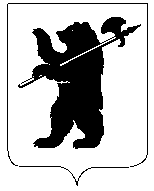 ДЕПАРТАМЕНТ ОБРАЗОВАНИЯМЭРИИ ГОРОДА ЯРОСЛАВЛЯПРИКАЗДЕПАРТАМЕНТ ОБРАЗОВАНИЯМЭРИИ ГОРОДА ЯРОСЛАВЛЯПРИКАЗДЕПАРТАМЕНТ ОБРАЗОВАНИЯМЭРИИ ГОРОДА ЯРОСЛАВЛЯПРИКАЗ№  №  О проведении открытого городского дистанционного  конкурса защитных масок «Маски- Безопаски»